О назначении публичных слушаний по рассмотрению документации по планировке территорииРуководствуясь статьями 28, 46 Градостроительного кодекса Российской Федерации, статьей 28 Федерального закона от 06.10.2003 N 131-ФЗ «Об общих принципах организации местного самоуправления в Российской Федерации»:1.Назначить публичные слушания по рассмотрению документации по планировке  территории  для проектирования и строительства объекта АО «Оренбургнефть»: 9828П «Строительство выкидного трубопровода и вспомогательной  инфраструктуры для скважины № 6005 Западно-Долговского месторождения» на территории МО Ромашкинский сельсовет Курманаевского района Оренбургской области.2. Администрации  муниципального образования Ромашкинский сельсовет:   2.1. Провести публичные слушания 27.02.2024 года   в 12-00  часов по местному времени в здании Администрации МО Ромашкинский сельсовет  по адресу: Оренбургская область Курманаевский район, с. Ромашкино, ул. Дорожная, д. 15. 2.2.   Подготовить протоколы публичных слушаний, заключение о результатах проведения публичных слушаний и обеспечить размещение на официальном сайте муниципального образования Ромашкинский сельсовет.2.3. Определить местом проведения выставки  по рассмотрению документации по планировке  территории  для проектирования и строительства объекта АО «Оренбургнефть»: 9828П «Строительство выкидного трубопровода и вспомогательной  инфраструктуры для скважины № 6005 Западно-Долговского месторождения»  администрацию МО Ромашкинский сельсовет по адресу: с.Ромашкино, ул. Дорожная, д. 15 в рабочие дни с 9-00 часов до 17-00 часов для ознакомления, начиная с момента размещения на официальном сайте настоящего постановления и до дня проведения публичных слушаний  27.02.2024 года.  2.4.Возложить подготовку и проведение публичных слушаний по данному проекту на оргкомитет в количестве 2-х человек в следующем составе: -Чурсина Ю.М., депутат	- Мотина Т.В., депутат3. Постановление вступает в силу  со дня его подписания.4. Контроль за исполнением настоящего постановления оставляю за собой.Глава муниципального образования                                       С.Ю. АндрееваРазослано: в дело,  прокурору района, ООО «Самара НИПИнефть»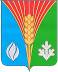 АдминистрацияМуниципального образованияСельское поселениеРомашкинский сельсоветКурманаевского районаОренбургской областиПОСТАНОВЛЕНИЕ05.02.2024 № 16-п